Общественная организация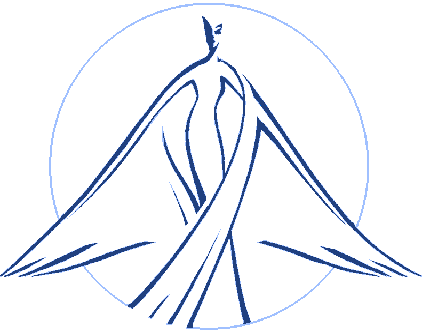 «Белорусская  ассоциация  социальных работников»ВЕСТНИК  № 224  16.10.2014для организаций и специалистов социальной сферы                  www.basw-ngo.by    www.belbsi.byпубликуется при финансовой поддержке Программы малых грантов Посольства США в рамках проекта  «Социальный диалог на начальном этапе реформирования социальной системы»Сегодня в номере:События в социальной сфере Беларуси	4Вакансии	7От наших зарубежных коллег	8Повышение квалификации	9Интересно знать	11Проект ОО БАСР Минский Клубный дом  «Открытая душа» – 
 социальная служба для людей с психическими заболеваниямиСоздан в 2011 году ОО «Белорусская ассоциация социальных работников» году при финансовой поддержке Фонда «Акция – Человек», Германия. Сегодня Клубный дом «Открытая душа» работает на базе ГУ «ТЦСОН Первомайского района г. Минска» в рамках совместного с ОО «БАСР» проекта «Клубный дом для людей с психическими заболеваниями».Цель проекта  - содействие улучшению качества жизни людей с психическими заболеваниями в Первомайском районе г. Минска.На сегодняшний день Клубный дом насчитывает 82 члена и 4 сотрудника.Клубный дом – это социальная служба для людей с психическими заболеваниями, модель которой описана в Международных стандартах Клубных домов, основанная на организации упорядоченного рабочего дня, уважении прав личности и достоинства каждого человека, соблюдении принципов равенства и взаимной ответственности членов и сотрудников Клубного дома за эффективность процесса реабилитации.Основные принципы     Клубного дома:Членство – каждый человек, регулярно посещающий Клубный дом, не зависимо от того, является ли он социальным работником, волонтером, врачом или потребителем психиатрических услуг, имеет статус члена Клубного дома.Сотрудничество – члены Клубного дома имеют возможность участвовать во всех сферах его деятельности.Ответственность – все члены несут ответственность за то, что происходит в Клубном доме.Участие в управлении – все решения принимаются членами Клубного дома совместно, посредством консенсуса.Членство в Клубном доме добровольно, безвозмездно и не имеет временных ограничений

 Критерии приема в Клубный дом:Диагноз: шизофрения, шизотипические и бредовые расстройства, расстройства настроения.Возраст: старше 18-ти лет.Отсутствие агрессии в поведении, стабильное состояние, не требующее нахождения в больнице.Возможность самостоятельно приходить в Клубный дом и контролировать прием лекарств.Программы Минского  Клубного дома «Открытая душа»:Программа дневного пребывания. Предполагает организацию упорядоченного рабочего дня, когда все члены Клубного дома, включая сотрудников, работают бок о бок на благо Клубного дома.Образовательная программа. Курсы и кружки организуются на основе интересов членов Клубного дома.Досуговая программа. Не позволит остаться в одиночестве в праздники и выходные дни.Программа трудоустройства. Предусматривает восстановление трудовых навыков, подготовку к встрече с нанимателем и создание защищенных рабочих мест.Программа помощи  в кризисных ситуациях. Поддержка членов Клубного дома в трудных ситуация совместный поиск выхода из них.Программа дневного пребывания:Кухонная группа: покупка продуктов, готовка, уборка помещений, подготовка и проведение  праздников, работа на клумбе и грядке;Офисная группа: ведение документов Клубного дома, почта и переписка, работа в социальных сетях, информирование.Образовательная программа:Курсы компьютерной грамотности.Курсы английского языка.Курсы игры на гитаре.Кулинарные курсы.Творческие мастер-классы.Досуговая программа:Проведение праздников, творческих вечеров.Походы, экскурсии.Спортивные, психологические, настольные игры.Программа трудоустройства:Тренинги содействия трудоустройству.Трудоустройство по программе адаптации к трудовой деятельности.Программа помощи в кризисной ситуации:Психологическая поддержка, посещение в больнице.Гуманитарная помощь.Помощь при обращении в государственные и иные учреждения.Помощь в получении юридической консультации.Клубный дом находится по адресу: г. Минск, ул. Тикоцкого, 59тел. +375 25 7998824; +375 17 2650852minskclubhouse@basw-ngo.byБелорусская ассоциация социальных работников приглашает на Виртуальную ярмарку социальных проектов и услуг!!!Заполните приложенные анкеты «Социальная организация», «Социальный проект» или «Социальная услуга» и отправьте на адрес info@belbsi.by .Информация о деятельности Вашей организации будет представлена в базах данных «Беларусь социальная» и «Ярмарка социальных проектов» на сайте www.belbsi.by (около 10.000 посетителей в месяц). Вашу организацию легко найдут как государственные заказчики и спонсоры, так и Ваши коллеги, партнеры, работающие в системе социального обслуживания.События в социальной сфере БеларусиСенсорная комната для детей-аутистов откроется в Гродненском областном центре психиатрии и наркологии в этом годуКомната создана в детском отделении стационара, она сейчас оснащается, закупается необходимое оборудование. В комнате будут задействованы инструменты для развития ребенка с особенностями психического развития: разного рода тактильные панели, столик для рисования песком, звездное небо, сухой бассейн, другое реабилитационное и развивающее оборудование. Завершается подготовка врачей-специалистов, которые будут работать с аутистами. В комнате будут проходить как индивидуальные, так и групповые занятия с детьми из Гродненской и Брестской областей. Медицинская служба Гродненской области вплотную подошла к тому, чтобы в диагностике, лечении и сопровождении детей с аутизмом работать в ногу с мировой практикой в этой сфере. Так, в развитых странах мира детей с аутизмом выявляют буквально с первых дней жизни, в дальнейшем, грамотно сопровождая ребенка по мере взросления, выводят его во взрослую жизнь, интегрируя в общество. В области планируется запустить в практику многоуровневую программу по работе с детьми-аутистами. Она предполагает обучение педиатров, которые должны уметь по определенным критериям как можно раньше выявить ребенка с возможной патологией. Кроме того, необходимо обучить родителей методикам правильного воспитания особенного ребенка, для этого будут разработаны соответствующие обучающие программы. С ребенком должны планомерно работать специалисты - психологи, психиатры. От комплексных усилий на 80% зависит жизненный успех аутиста.В Гродненской области выявлено более 60 детей с аутизмом. БелТАКомплекс данных по статистике населения Беларуси Национального статистического комитета стал доступен онлайн на русском и английском языкахБаза данных была разработана в рамках проекта международной технической помощи "Содействие в укреплении потенциала национальной статистической системы в области производства, анализа и распространения гендерно-релевантной информации о населении".

База данных предоставляет каждому желающему доступ к обширному комплексу данных демографической статистики. Статистические показатели представлены за ряд лет, а также в виде оперативных данных текущей статистики квартальной периодичности. Система обеспечивает доступ пользователей к демографическим данным в интерактивном режиме, представляет удобный и эффективный инструмент по визуализации информации в виде таблиц, графиков, диаграмм и картограмм. Обеспечение открытого доступа к демографическим данным через сеть Интернет позволит отслеживать демографическую динамику, использовать данные для принятия решений и разработки программ и более точно оценивать достигнутые результаты. Важно, что информация также будет понятна и доступна для школьников и студентов, и они смогут пользоваться базой данных для своих исследований. База данных доступна на русском и английских языках.БелТАМининформ Беларуси прорабатывает возможность выпуска новостей общедоступных каналов с титрами для слабослышащихНачальник управления электронных СМИ Мининформа Владимир Ядренцев на расширенном заседании Постоянной комиссии Палаты представителей Национального собрания Беларуси по труду и социальным вопросам сообщил: "Мы предполагаем внести законопроект, в котором будет предусмотрена норма, обязывающая телеканалы, входящие в общедоступный пакет, транслировать все информационные выпуски собственного производства с текстовыми титрами или с дубляжом на языке жестов. Это будет большим достижением. Мы постараемся серьезно поработать, чтобы в следующем году выйти с такой инициативой. Однако есть нюансы, которые следует тщательно проработать".Владимир Ядренцев также сообщил, что министерство планирует внести изменения в указ №192, который направлен на предоставление некоторых льгот для национальных телеканалов для передачи телесигналов. "Эти изменения будут направлены на то, чтобы определенную долю средств можно было направлять на адаптацию для слабослышащих людей. Этот вопрос мы прорабатываем совместно с нашими телеканалами, думаю, что мы найдем общее решение", - сообщил начальник управления.БелТАСемейную академию создают в Гродненской областиСемейная академия - это своего рода областной клуб по интересам, информационно-консультативно-досуговый семейный центр. Одно из условий членства в академии - возраст супругов: хотя бы один из них должен быть не старше 31 года. Торжественное открытие академии планируется на конец октября.Перед Академией стоит несколько основных задач: во-первых, помогать молодым семьям адаптироваться в современном обществе, оказывать информационную, юридическую помощь, психологическую поддержку в случае необходимости. Стать площадкой для досуга и творческого развития молодых пар. Все это необходимо сегодня для профилактики разводов, повышения статуса семьи, уровня культуры взаимоотношений и воспитания детей в семьях.На базе академии планируется проводить разноплановые мероприятия: беседы с юристами, врачами, психологами по различным аспектам жизни молодой семьи, обучающие семинары, тренинги, встречи, фестивали, конкурсы, иные мероприятия. Планируется на базе академии разрабатывать и реализовывать общие семейные проекты социально-значимой направленности.

Обучение в академии будет проходить ежемесячно. Уже разработан предварительный план работы на конец 2014 - начало 2015 года. Среди запланированных мероприятий - фестиваль семейного творчества, презентация мюзикла "Нано-дети", посвященного пожилым людям, выставка "Ярмарка здоровья", организация детской исследовательской лаборатории, семейный спортивный праздник, семейная конференция. Учредителем Семейной академии является президиум Гродненской областной организации "Белорусский союз женщин". Предполагается, что Семейная академия будет существовать за счет благотворительных фондов и спонсорских поступлений.БелТАВитебские специалисты подготовили для подростков факультатив по управлению эмоциямиВитебский областной клинический центр психиатрии и наркологии совместно с медицинским университетом и областным институтом развития образования разработали цикл факультативных занятий для подростков "Мы сами" по управлению эмоциями и поведением. Программа прошла согласование в Министерстве образования и в этом году утверждена как цикл факультативных занятий для учреждений образования всей страны.Методика была апробирована еще на стадии утверждения в пяти школах области и получила положительные отзывы по результатам скринигового исследования.Программа рассчитана на учеников 5-8 классов с хорошим поведением, которые подвергаются негативных влияниям, стрессам и часто не могут им противостоять. На групповых занятиях дети, которые раньше замалчивали свои проблемы, могут рассказать, что их беспокоит. Школьников учат управлять эмоциями, преодолевать страх, тревогу, спады настроения, противостоять вовлечению в негативные группировки. То есть цель программы - научить детей быть самодостаточными, говорить "нет", когда это необходимо.Цикл включает 12 тренинговых занятий с интерактивными элементами и играми, которые проводит педагог-психолог. В конце учебного года планируется сравнить результаты детей, которые прошли курс факультатива, и тех, кто его не посещал.БелТАВ Витебской области организовали обучающие курсы для соцработников с базовым и средним образованиемНедельные курсы для них организовал комитет по труду, занятости и социальной защите Витебского облисполкома совместно с Витебским государственным университетом имени П.М. Машерова при реализации договора о сотрудничестве.
Новаторство инициативы в том, что до сих пор осуществлялось только повышение квалификации работников с высшим образованием на базе Республиканского института повышения квалификации и переподготовки работников Министерства труда и социальной защиты. А в первую группу в Витебске вошли более 20 социальных работников, имеющих только базовое и среднее образование. Как правило, в эту сферу идут люди, не имеющие вообще никакой специальной подготовки, особенно в сельской местности. С учетом этого преподаватели ВГУ организовали для них учебную программу.
В теоретическую часть курсов входят лекции по правовому обеспечению социального обслуживания, особенностям работы с пожилыми людьми и инвалидами, включая медико-социальную помощь и психологические аспекты. В библиотеке ВГУ для учащихся выставлена необходимая методическая литература. Полученные знания закрепляются во время тренингов, обучения различным психологическим и иным приемам, используемым в работе. Также практические занятия пройдут на базе территориальных центров соцобслуживания населения Октябрьского и Первомайского районов Витебска, отдела психологической помощи ВГУ. На время обучения университет предоставил слушателям из отдаленных районов общежитие.

По завершении курсов социальные работники получат справки об их прохождении установленного образца. В следующую учебную группу войдут более 20 человек уже со средним специальным образованием. Эти курсы намечены на ноябрь-декабрь, по окончании будут выданы свидетельства о повышении квалификации. В следующем году работа продолжится, а само содержание курсов будет совершенствоваться с учетом предложений и пожеланий слушателей. Предполагается, что через курсы пройдут все соцработники, которых в области более 2 тыс. человек.БелТАМинский центр соцобслуживания семьи и детей планирует оказывать услугу по социальной передышке
Благодаря этой услуге у молодой мамы, которая, к примеру, учится, или же хочет сходить в парикмахерскую, магазин и так далее, будет возможность на час-два оставить ребенка в центре и за это время решить свои дела.Несовершеннолетних детей в Минске воспитывают около 332 тыс. семей, из них 9222 семьи являются многодетными.БелТАC 15 октября по 15 ноября в Республике Беларусь проходит месячник «Человек с белой тростью»В этом году в рамках проведения республиканского месячника «Человек с белой тростью» в областных организациях ОО «БелТИЗ» планируется организация «круглых столов» с участием представителей Комитетов по труду, занятости и социальной защите облисполкомов, посвященных актуальным вопросам создания объектов безбарьерной среды для физически ослабленных лиц. Состоятся тематические встречи с руководителями и представителями коммунальных служб, предприятий торговли и бытового обслуживания населения по вопросу специфики работы с инвалидами по зрению. Пройдут встречи с участием незрячих и слабовидящих студентов, абитуриентов, представителей ВУЗов и МРЭК, где будут обсуждаться вопросы получения высшего образования инвалидами по зрению.Областные конкурсы «Я - самый реабилитированный» и «Брейн-ринг», выставки, шахматно-шашечные турниры, концерты, семинары и тренинги, презентации – это неполный перечень тех мероприятий, которые пройдут в период месячника в областных организациях объединения.13 ноября ОО «БелТИЗ» проведет республиканскую акцию «Хочу учиться!». Акция состоится при участии областных организаций товарищества в каждом регионе страны. Цель акции – привлечь внимание общественности к тем проблемам, с которыми сталкиваются инвалиды по зрению – абитуриенты и студенты. В период месячника на центральных и региональных телеканалах страны выйдет в эфир первая социальная реклама ОО «БелТИЗ».С 28 октября по 1 ноября делегация объединения представит Республику Беларусь на фестивале союзного государства «Вместе мы сможем больше» в г. Смоленске (Российская Федерация).Месячник «Человек с белой тростью» - это возможность не только более продуктивно решать насущные проблемы инвалидов по зрению, но и в первую очередь менять представления людей о том, как живет в современном мире незрячий человек и каких успехов он может добиться.В подтверждение сказанному предлагаем посетителям сайта скачать и посмотреть фильм «Коснуться вершины мира» об Эрике Вейенмайере – американском альпинисте, покорившем 8 величайших вершин мира, в том числе и Эверест. Но важно не это, а то, что Эрик – единственный в мире слепой альпинист. Он, наш современник, в течение всей своей жизни доказывает, что при желании мы все с Вами можем преодолеть, казалось бы, непреодолимое и покорить свою собственную вершину.Посмотреть фильм можно по ссылке http://beltiz.by/index.php?option=com_content&view=article&id=999%3A-l-r-&Itemid=187&lang=ruБЕЛТИЗВышла в свет новая книга Виктора Кудлачева, изданная шрифтом Брайля.В Гродненской школе-интернате для детей с нарушениями зрения состоялась презентация книги незрячего автора Виктора Семёновича Кудлачёва «Когда смеются дети», изданной рельефно-точечным шрифтом по системе Брайля.Идея издания такой книги принадлежит незрячему корреспонденту радиожурнала «Товарищ» общественного объединения «БелТИЗ» Елене Кондратюк, которая очень хотела сама читать книги своему ребёнку. Эту идею поддержала председатель Гродненской областной организации ОО «БелТИЗ» Ирина Борисовна Новикова. Были найдены спонсоры, сделан заказ в издательстве, и книга вышла в свет тиражом 50 экземпляров. И, конечно, она сразу нашла своего читателя!Виктор Семенович Кудлачёв – замечательный детский писатель. Долгие годы он работал учителем в Гродненской специальной школе-интернате для детей с нарушениями зрения. Автор 18 книг, преимущественно для детей, в том числе "Я расту", "Я сам", "Нарисую город Гродно", "Едет радость". Пишет песни для детей. Стихи Кудлачева переведены на английский и белорусский языки.БЕЛТИЗВакансииПредставитель православного сестричестваТребования:Свободное владение французским языкомГотовность к командировкамКоммуникабельность, ответственность, трудолюбие
Обязанности:Работа предусматривает как организацию, так и участие в краткосрочных или длительных командировках, где мы представляем православную культуру и обмениваемся опытом социальной деятельности с различными христианскими общинами за рубежомПодробнее http://jobs.tut.by/vacancy/11864879Консультант инфолинии 113 по безопасному выезду и пребыванию за границейПрограмма «Ла Страда: Предотвращение торговли людьми в странах Центральной и Восточной Европы»объявляет набор на должность консультанта инфолинии по безопасному выезду и пребыванию за границей.Основные требования:наличие одной из специальностей: «Социальная работа», «Психология», «Социальная педагогика», «Юриспруденция».желание работать;чувство ответственности;умение концентрироваться;эмоциональная уравновешенность;уверенность в себе;стрессоустойчивость;эмпатия;гибкость;умение вести разговор;этичность в общении;Подробнее http://jobs.tut.by/vacancy/11978807Координатор социальных программОбязанности:обеспечение реализации благотворительных программ:подготовка, расчет и контроль использования бюджетов программ;пересчет распределения бюджетов при изменении финансирования;контроль реализации программ;решение спорных вопросов.Требования:высшее образование;продвинутый пользователь - Word, Excel.Условия:стандартный социальный пакет;работа в офисе;командировки по Беларуси (1-2 командировки в месяц, длительность одной - 1-3 дня);преимущество - знакомым с благотворительной деятельностью, лояльным к еврейской культуре и традиции.Подробнее http://jobs.tut.by/vacancy/11902461От наших зарубежных коллег«Моя бабушка — Яга»: сказки помогут распознать и предотвратить старческое слабоумиеКомпания «Мерц Фарма» и креативное агентство AnyBodyHome! разработали проект «Моя бабушка – Яга». Это сборник сказок, написанных врачами-гериатрами, актерами, журналистами, блогерами. Книга поможет изменить отношение общества к старческому слабоумию — деменции, рассказать о симптомах заболевания и предупредить о необходимости терапии.На сегодняшний день деменция представляет собой одну из наиболее серьезных глобальных медико-социальных проблем. По данным ВОЗ, во всем мире насчитывается около 35,6 млн людей с деменцией. Ожидается, что это число удвоится к 2030 году до 65,7 млн и более чем утроится к 2050 году — до 115,4 млн, сообщает Википедия.В народе деменцию называют «старческий маразм». Болезнь меняет поведение пожилых людей. Они не узнают окружающих, становятся агрессивными, рассеянными, забывают самые элементарные вещи (где находится туалет или как застегнуть рубашку), нередко уходят из дома и теряются на улице. Как правило, все эти симптомы воспринимаются в нашей стране как обычные атрибуты старости.Для того чтобы повысить уровень осознания проблемы, необходимо максимально широко распространять информацию о деменции, об основных проблемах, возникающих на ее фоне, а также о правильных решениях этих проблем, считает доктор психологии, главный редактор сайта о деменции memini.ru Александр Сонин.С 2009 года российское подразделение Merz поддерживает сайт www.memini.ru – интернет-портал для людей, столкнувшихся с проблемой деменции. Портал предоставляет возможность получить специализированные консультации невролога, психолога и юриста, изучить различную справочную информацию о деменции и правильном уходе за больными, пройти предварительные тесты, а также найти адрес специализированной клиники в своем городе. Ежемесячно портал посещают более 20 тыс. пользователей. В 2013 году количество посетителей составило 300 тыс. человек, говорится на сайте фармацевтической компании Merz.В 2013 году в рамках проекта издана книга необычных сказок о деменции «Моя бабушка – Яга». В книгу вошли 18 сказок, написанных блогерами, журналистами, актерами, врачами. Для иллюстрации сказок художники из агентства Pic-o-Matic создали 90 уникальных рисунков.В основе сюжета каждой из сказок – описание симптомов деменции. Так, кот Моська жалуется мышке, что он очень много ест, потому что бабушка постоянно наполняет его миску едой. Кот на фоне переедания даже потерял вдохновение и не может писать стихи. Мышка отвечает Моське, что у его хозяйки симптомы болезни «деменция» и что бабушке нужно лечиться.В других сказках речь идет о неряшливости, забывчивости, мусорособирательстве, привычке ругаться, что тоже является симптомами деменции. Обращение к врачу и назначение лечения помогает героям сказки вернуться в привычный образ жизни.Помимо бумажного варианта, сборник «Моя бабушка – Яга» существует еще в формате аудиокниги. Герои сказок говорят голосами известных актеров: Юрия Стоянова, Сергея Чонишвили, Алексея Кортнева, Татьяны Лазаревой, Андрея Мерзликина, Людмилы Давыдовой и других. В аудиоверсию книги вошли 15 треков. Все желающие могут бесплатно скачать книгу на сайте memini.ru/yaga.«Почему мы выбрали сказки? Дело в том, что болезнь затрагивает не только пожилых, но и детей, внуков, окружающих. Сказки позволяют аккуратно рассказать о проблемах, симптомах деменции, таких как неряшливость, агрессия, проблемах с гигиеной. Это популяризаторский проект с точки зрения диагностики симптомов. В конце книги есть тест, который может пройти ребенок, ответив на простые вопросы о бабушках и дедушках», — рассказал креативный директор агентства AnybodyHome! Михаил Перловский.http://www.asi.org.ru/Повышение квалификацииV ФЕСТИВАЛЬ НЕФОРМАЛЬНОГО ОБРАЗОВАНИЯсостоится 5-6 декабря 2014 года в Минском международном образовательном центре имени Й.РауФестиваль неформального образования проводится в Беларуси с 2006 года. К настоящему времени это событие стало хорошей традицией создания открытой площадки для профессионального общения и обмена опытом работы в сфере неформального образования для практиков, теоретиков, методистов, представляющих различные сектора деятельности (негосударственный, государственный, частный). Фестиваль в Беларуси является настоящим праздником для множества педагогов, андрагогов, тренеров и других людей, разделяющих ценности и подходы неформального образования на протяжении всей жизни.Основной целью Фестиваля неформального образования-2014 является показ роли и возможностей неформального образования, его пользы для общества.Задачи Фестиваля 2014:представить неформальное образование как систему, которая обеспечивает развитие социальных, гражданских, профессиональных компетенций и творческих способностей личности в течение всей жизни;презентовать многообразие программ и специфику подходов неформального образования для пользы общества;стимулировать обмен опытом и налаживание партнерства между участниками;организовать обсуждение тенденций и перспективных направлений развития неформального образования.На протяжении двух фестивальных дней будут представлены:презентации разнообразных образовательных программ и проектов;мастер-классы в исполнении лучших адукаторов;творческие конкурсы;дискуссии по актуальным вопросам развития неформального образования в нашей стране и за рубежом;интересная культурная программа;выставка организаций и образовательных программ неформального образования.Условия участия в Фестивале неформального образования 2014 г.К участию в Фестивале приглашаются представители организаций и учреждений, работающих в сфере неформального и дополнительного образования в Беларуси, а также странах СНГ и Европы. Формат участия в Фестивале может быть следующим:организация мастер-класса;презентация образовательной программы, проекта, издания или сайта;презентация организации в рамках выставки; участие в конкурсах, проводимых в рамках Фестиваля (подробную информацию и положения о конкурсах смотрите на www.adukatar.net);свободное участие.Мастер-классы продолжительность мастер-класса не должна превышать 50 минут;организаторы Фестиваля предоставляют аудиторию, необходимое оборудование, а также перевод в случае участия в мастер-классе иностранных гостей. Презентациипродолжительность презентации не должна превышать 15 минут;для презентации необходимо выбрать актуальную программу/книгу/сайт/проект, созданные в течение последних двух лет.Оргкомитет оставляет за собой право отбора мастер-классов и презентаций.Регистрационный взнос за участие в Фестивале вносится при регистрации участников и гостей Фестиваля 5 декабря 2014 г. непосредственно перед его началом. Сумма взноса для одного отобранного участника составляет: 100 000 бел. рублей для белорусских участников и 100 евро для иностранных участников. Для участия в Фестивале необходимо заполнить электронную форму заявки по следующей ссылке https://docs.google.com/forms/d/1PRTRhNza7LoeZ50Js0lNkeru7gAqZnRyBB-bC_kTfzA/viewform не позднее 3 ноября 2014 г. для белорусских участников и 27 октября 2014 г. для иностранных участников. Так как количество мест ограничено, то будет произведен отбор участников. О результатах отбора белорусские участники будут проинформированы не позднее 10 ноября 2014 г., а иностранные участники – не позднее 31 октября 2014 г.Более подробную информацию о Фестивале можно узнать на сайте www.adukatar.net ПОДРОБНАЯ ИНФОРМАЦИЯ В ПРИКРЕПЛЕННОМ ФАЙЛЕНастаўніцкі трэнінг па асновах медыяцыіКлубная асветніцкая ўстанова «КінаБункер», Адукацыйны Цэнтр «ПОСТ» запрашаюць настаўнікаў, выкладчыкаў, а таксама ўсіх зацікаўленых прыняць удзел у семінары-трэнінгу «Канфліктны мэнэджмэнт: асновы групавой і міжасабовай медыяцыі».Медыяцыя – гэта адна з найбольш канструктыўных тэхналогій урэгулявання канфліктаў з дапамогай трэццяга нейтральнага боку. Гэта асаблівая форма пасярэдніцтва, закліканая спрыяць канфліктуючым бакам у пошуках узаемакарыснага, узаемнапрымальнага і жыццяздольнага рашэння.Медыятар толькі стварае ўмовы для абмеркавання сітуацыі, рашэнне прымаюць самі ўдзельнікі канфліктa.Праграма семінара-трэнінга скаладаецца са знаёмства з тэхнікамі медыяцыі, яе гісторыяй, асноўнымі этапамі і патрабаваннямі да медыятара.Прадугледжана навучанне першасным навыкам пасярэдніцтва ў вырашэнні канфліктаў, камунікацыйным сродкам медыяцыі, а таксама атрыманне ведаў пра псіхалагічныя падставы і механізм паводзінаў у перамоўным працэсе паміж канфліктуючымі бакамі.Праграма семінара-трэнінга базуецца на стратэгіі актыўнага навучання і прадугледжвае мэтанакіраваную працу ўдзельнікаў з іх уласным досведам і практыкай.Семінар-трэнінг адбудзецца падчас школьных восеньскіх вакацый 28-30 кастрычніка 2014 года ў аграсядзібе Зарачаны, недалёка ад Мінска.Форму анкеты можна спампаваць на сайце www.nastaunik.info. Заяўкі прымаюцца да 20 кастрычніка.Фінансавыя ўмовыАрганізатары пакрываюць кошты пражывання і харчавання падчас семінара, а таксама кампенсуюць выдаткі на праезд грамадскім транспартам да Мінска.Больш падрабязную інфармацыю можна знайсці на сайце www.nastaunik.info і ў далучаным файле.Стыпендыя для лідэраў грамадскай супольнасці ад Atlas CorpsЛідэры грамадскай супольнасці з усіх краін свету могуць падаваць заяўкі на ўдзел у стыпендыяльнай праграме Atlas Corps для навучання ў Злучаных Штатах ці Лацінскай Амерыке.Тэрмін навучання: 6 – 18 месяцаў.Заяўкі можна падаваць круглы год. Пачатак навучання: студзень (заяўкі падаюцца да сярэдзіны ліпеня), травень (заяўкі прымаюцца ў пачатку лістапада) і верасень (заяўкі прымаюцца да сярэдзіны сакавіка).Падрабязна гл.  Atlas Corps Sudanese & South Sudanese Civil Society Leaders Fellowship.http://www.fundsforngos.org/fellowships-2/atlas-corps-fellowship-civil-society-leaders-world/ Интересно знатьБлог о свадьбе 12-летней девочки и 37-летнего мужчины из Норвегии оказался соцпроектомНедавно глобальную сеть буквально взорвала новость о свадьбе между 12-летней девочкой по имени Тея из Норвегии и 37-летним мужчиной. Сообщалось, что это первая официальная детская свадьба Норвегии. Кроме того, "невеста" вела дневник-блог, в котором делилась своими мыслями по поводу предстоящего события.Оказалось, что никакой свадьбы не будет, блог поддельный, а провокационная информация - социальный проект общественной организации Plan Norge, целью которого является привлечение внимания общественности к проблеме детских свадеб. По данным норвежских журналистов, ежедневно в мире совершается около 39 тыс. таких браков."Свадебный" блог Теи моментально стал самым читаемым блогом в Норвегии. "Эй! Меня зовут Тея и мне 12 лет. Я выхожу замуж в этом месяце", - гласила запись на страничке юной "невесты". Девочка делилась с читателями информацией, как она выбирает платье, свадебный торт и хвасталась обручальными кольцамиЗаписи блога спровоцировали бурную общественную реакцию, обсуждения в социальных сетях. Неравнодушные активисты обращались в полицию и требовали не допустить чудовищной свадьбы. Накануне "торжественного события", которое должно было состояться 11 октября, организаторы проекта признались, что хотели лишь привлечь внимание общественности к детским свадьбам. Дата была выбрана неслучайно - именно 11 октября отмечается Международный день девочек.

"Мы считаем, что провокация является мощным инструментом для того, чтобы продемонстрировать реальность, которая в действительности очень провокационна. Мы надеемся, что люди мобилизуются и выступят против детских браков, - говорится в заявлении авторов проекта. - Возможно, блог Теи, как призыв к вниманию общественности, поможет бедным детям, которых продают взрослым мужчинам".Кроме того организаторы провокации подчеркивают: "Блог является поддельным, но ярким напоминанием общественности: на детях женятся. Вот ссылки, на этих страницах вы найдете чудовищные рассказы девочек, которых отдавали замуж в 12-14 лет; данные о смертности при ранних родах. При нынешнем развитии ситуации, в течение следующего десятилетия 142 млн девочек будут выходить замуж, прежде чем им исполнится 18 лет".Plan Norge отмечают на своей странице в Facebook, что все, кто хочет увидеть "церемонию" или выразить свой протест, могут сделать это на сайте организации stoppbryllupet.no или в Facebook или в Twitter, где ежедневно выкладываются обновления блога Теи.БелТАРедактор: При использовании материалов Вестника обязательна ссылка следующего содержания: источник: рассылка ОО «БАСР». Подписаться•Сообщить  новостьСообщить  новостьСообщить  новость•ОО «БАСР»Архив Вестника на сайте БСИАрхив Вестника на сайте БСИАрхив Вестника на сайте БСИ•Скачать код баннера ВестникаСкачать код баннера ВестникаСкачать код баннера Вестника